     إدارة حماية البيئة في ماساتشوستسنموذج التظلم بشأن الحقوق المدنية والعنصريةتُدير (إدارة حماية البيئة في ماساتشوستس- MassDEP) برامجها وخدماتها وأنشطتها وفقًا لقوانين مكافحة العنصرية المعمول بها. وتمتثل للقوانين واللوائح الفيدرالية وقوانين الولايات المعمول بها ولن تتغاضى عن التمييز، أو الترهيب، أو التهديد، أو الإكراه، أو الانتقام ضد أي فرد أو مجموعة. يجوز لأي شخص يعتقد أنه قد تعرض للعنصرية، وكذلك يجوز لأي فئة من الأشخاص قد تعرضوا للترهيب أو الانتقام من قِبل (إدارة حماية البيئة في ماساتشوستس- MassDEP) في انتهاك للباب السادس، أو قوانين ولوائح عدم التمييز الفيدرالية الأخرى، أو قانون عدم التمييز في الولاية، تقديم تظلم كتابي إلى (إدارة حماية البيئة في ماساتشوستس- MassDEP). (انظر القسمين الثاني والثالث أدناه). يجب تقديم تظلم بموجب الباب السادس في غضون 180 يومًا تقويميًا من الفعل العنصري المزعوم، أو من تاريخ العلم به. يجب تقديم تظلم محمي من قِبل الدولة في غضون 180 يومًا من الفعل  العنصري المزعوم، أو من تاريخ العلم به. إذا كان يستند إلى سلسلة من الإجراءات المستمرة، فيُرجى تقديم تفاصيل تشير إلى متى بدأ، وكيف استمر خلال أحدث فعل. لا يمنع إجراء التظلم الخاص بـ (إدارة حماية البيئة في ماساتشوستس- MassDEP) مُقدم الالتماس من تقديم شكاوى رسمية إلى وكالات حكومية أو فيدرالية أخرى، أو من طلب مستشار خاص للشكاوى التي تدعي العنصرية. القسم الأول: معلومات الاتصالالقسم الأول: معلومات الاتصالالقسم الأول: معلومات الاتصالالقسم الأول: معلومات الاتصالالقسم الأول: معلومات الاتصالالقسم الأول: معلومات الاتصالالقسم الأول: معلومات الاتصالالقسم الأول: معلومات الاتصالالقسم الأول: معلومات الاتصالالقسم الأول: معلومات الاتصالالاسم:الاسم:الاسم:الاسم:رقم الهاتف:رقم الهاتف:رقم الهاتف:الهاتف (العمل):الهاتف (العمل):الهاتف (العمل):العنوان:العنوان:العنوان:العنوان:المدينة، الولاية، الرمز البريدي:المدينة، الولاية، الرمز البريدي:المدينة، الولاية، الرمز البريدي:المدينة، الولاية، الرمز البريدي:المدينة، الولاية، الرمز البريدي:المدينة، الولاية، الرمز البريدي:هل تحتاج إلى مستندات تتعلق بمعالجة هذا التظلم بتنسيق مُتاح؟طباعة كبيرة _____________ شريط صوتي ________________ خط اتصال ____________ أخرى ___________إذا كانت الإجابة بنعم، فاتصل بمنسق (القانون الأمريكي لذوي الاحتياجات الخاصة- ADA بهيئة الشؤون البيئية- EEA’s)، ميليكسا إسنيي على الرقم (617) 872-3270.MassRelay خدمة الهاتف النصي# 1-800-439-2370هل تحتاج إلى مستندات تتعلق بمعالجة هذا التظلم بتنسيق مُتاح؟طباعة كبيرة _____________ شريط صوتي ________________ خط اتصال ____________ أخرى ___________إذا كانت الإجابة بنعم، فاتصل بمنسق (القانون الأمريكي لذوي الاحتياجات الخاصة- ADA بهيئة الشؤون البيئية- EEA’s)، ميليكسا إسنيي على الرقم (617) 872-3270.MassRelay خدمة الهاتف النصي# 1-800-439-2370هل تحتاج إلى مستندات تتعلق بمعالجة هذا التظلم بتنسيق مُتاح؟طباعة كبيرة _____________ شريط صوتي ________________ خط اتصال ____________ أخرى ___________إذا كانت الإجابة بنعم، فاتصل بمنسق (القانون الأمريكي لذوي الاحتياجات الخاصة- ADA بهيئة الشؤون البيئية- EEA’s)، ميليكسا إسنيي على الرقم (617) 872-3270.MassRelay خدمة الهاتف النصي# 1-800-439-2370هل تحتاج إلى مستندات تتعلق بمعالجة هذا التظلم بتنسيق مُتاح؟طباعة كبيرة _____________ شريط صوتي ________________ خط اتصال ____________ أخرى ___________إذا كانت الإجابة بنعم، فاتصل بمنسق (القانون الأمريكي لذوي الاحتياجات الخاصة- ADA بهيئة الشؤون البيئية- EEA’s)، ميليكسا إسنيي على الرقم (617) 872-3270.MassRelay خدمة الهاتف النصي# 1-800-439-2370هل تحتاج إلى مستندات تتعلق بمعالجة هذا التظلم بتنسيق مُتاح؟طباعة كبيرة _____________ شريط صوتي ________________ خط اتصال ____________ أخرى ___________إذا كانت الإجابة بنعم، فاتصل بمنسق (القانون الأمريكي لذوي الاحتياجات الخاصة- ADA بهيئة الشؤون البيئية- EEA’s)، ميليكسا إسنيي على الرقم (617) 872-3270.MassRelay خدمة الهاتف النصي# 1-800-439-2370هل تحتاج إلى مستندات تتعلق بمعالجة هذا التظلم بتنسيق مُتاح؟طباعة كبيرة _____________ شريط صوتي ________________ خط اتصال ____________ أخرى ___________إذا كانت الإجابة بنعم، فاتصل بمنسق (القانون الأمريكي لذوي الاحتياجات الخاصة- ADA بهيئة الشؤون البيئية- EEA’s)، ميليكسا إسنيي على الرقم (617) 872-3270.MassRelay خدمة الهاتف النصي# 1-800-439-2370هل تحتاج إلى مستندات تتعلق بمعالجة هذا التظلم بتنسيق مُتاح؟طباعة كبيرة _____________ شريط صوتي ________________ خط اتصال ____________ أخرى ___________إذا كانت الإجابة بنعم، فاتصل بمنسق (القانون الأمريكي لذوي الاحتياجات الخاصة- ADA بهيئة الشؤون البيئية- EEA’s)، ميليكسا إسنيي على الرقم (617) 872-3270.MassRelay خدمة الهاتف النصي# 1-800-439-2370هل تحتاج إلى مستندات تتعلق بمعالجة هذا التظلم بتنسيق مُتاح؟طباعة كبيرة _____________ شريط صوتي ________________ خط اتصال ____________ أخرى ___________إذا كانت الإجابة بنعم، فاتصل بمنسق (القانون الأمريكي لذوي الاحتياجات الخاصة- ADA بهيئة الشؤون البيئية- EEA’s)، ميليكسا إسنيي على الرقم (617) 872-3270.MassRelay خدمة الهاتف النصي# 1-800-439-2370هل تحتاج إلى مستندات تتعلق بمعالجة هذا التظلم بتنسيق مُتاح؟طباعة كبيرة _____________ شريط صوتي ________________ خط اتصال ____________ أخرى ___________إذا كانت الإجابة بنعم، فاتصل بمنسق (القانون الأمريكي لذوي الاحتياجات الخاصة- ADA بهيئة الشؤون البيئية- EEA’s)، ميليكسا إسنيي على الرقم (617) 872-3270.MassRelay خدمة الهاتف النصي# 1-800-439-2370هل تحتاج إلى مستندات تتعلق بمعالجة هذا التظلم بتنسيق مُتاح؟طباعة كبيرة _____________ شريط صوتي ________________ خط اتصال ____________ أخرى ___________إذا كانت الإجابة بنعم، فاتصل بمنسق (القانون الأمريكي لذوي الاحتياجات الخاصة- ADA بهيئة الشؤون البيئية- EEA’s)، ميليكسا إسنيي على الرقم (617) 872-3270.MassRelay خدمة الهاتف النصي# 1-800-439-2370القسم الثاني: التظلم من العنصريةالقسم الثاني: التظلم من العنصريةالقسم الثاني: التظلم من العنصريةالقسم الثاني: التظلم من العنصريةالقسم الثاني: التظلم من العنصريةالقسم الثاني: التظلم من العنصريةالقسم الثاني: التظلم من العنصريةالقسم الثاني: التظلم من العنصريةالقسم الثاني: التظلم من العنصريةالقسم الثاني: التظلم من العنصريةتاريخ الفعل العنصري المزعوم، أو تاريخ آخر فعل في سلسلة من الأفعال العنصرية المزعومة:تاريخ الفعل العنصري المزعوم، أو تاريخ آخر فعل في سلسلة من الأفعال العنصرية المزعومة:تاريخ الفعل العنصري المزعوم، أو تاريخ آخر فعل في سلسلة من الأفعال العنصرية المزعومة:تاريخ الفعل العنصري المزعوم، أو تاريخ آخر فعل في سلسلة من الأفعال العنصرية المزعومة:تاريخ الفعل العنصري المزعوم، أو تاريخ آخر فعل في سلسلة من الأفعال العنصرية المزعومة:تاريخ الفعل العنصري المزعوم، أو تاريخ آخر فعل في سلسلة من الأفعال العنصرية المزعومة:تاريخ الفعل العنصري المزعوم، أو تاريخ آخر فعل في سلسلة من الأفعال العنصرية المزعومة:تاريخ الفعل العنصري المزعوم، أو تاريخ آخر فعل في سلسلة من الأفعال العنصرية المزعومة:تاريخ الفعل العنصري المزعوم، أو تاريخ آخر فعل في سلسلة من الأفعال العنصرية المزعومة:تاريخ الفعل العنصري المزعوم، أو تاريخ آخر فعل في سلسلة من الأفعال العنصرية المزعومة:اسم(أسماء) وعنوان(عناوين) وألقاب(ألقاب) المسؤولين أو الكيانات العنصرية المزعومة: اسم(أسماء) وعنوان(عناوين) وألقاب(ألقاب) المسؤولين أو الكيانات العنصرية المزعومة: اسم(أسماء) وعنوان(عناوين) وألقاب(ألقاب) المسؤولين أو الكيانات العنصرية المزعومة: اسم(أسماء) وعنوان(عناوين) وألقاب(ألقاب) المسؤولين أو الكيانات العنصرية المزعومة: اسم(أسماء) وعنوان(عناوين) وألقاب(ألقاب) المسؤولين أو الكيانات العنصرية المزعومة: اسم(أسماء) وعنوان(عناوين) وألقاب(ألقاب) المسؤولين أو الكيانات العنصرية المزعومة: اسم(أسماء) وعنوان(عناوين) وألقاب(ألقاب) المسؤولين أو الكيانات العنصرية المزعومة: اسم(أسماء) وعنوان(عناوين) وألقاب(ألقاب) المسؤولين أو الكيانات العنصرية المزعومة: اسم(أسماء) وعنوان(عناوين) وألقاب(ألقاب) المسؤولين أو الكيانات العنصرية المزعومة: اسم(أسماء) وعنوان(عناوين) وألقاب(ألقاب) المسؤولين أو الكيانات العنصرية المزعومة: (إدارة حماية البيئة في ماساتشوستس- MassDEP) موقع الحادث إنْ وجد:(إدارة حماية البيئة في ماساتشوستس- MassDEP) موقع الحادث إنْ وجد:(إدارة حماية البيئة في ماساتشوستس- MassDEP) موقع الحادث إنْ وجد:(إدارة حماية البيئة في ماساتشوستس- MassDEP) موقع الحادث إنْ وجد:(إدارة حماية البيئة في ماساتشوستس- MassDEP) موقع الحادث إنْ وجد:(إدارة حماية البيئة في ماساتشوستس- MassDEP) موقع الحادث إنْ وجد:(إدارة حماية البيئة في ماساتشوستس- MassDEP) موقع الحادث إنْ وجد:(إدارة حماية البيئة في ماساتشوستس- MassDEP) موقع الحادث إنْ وجد:(إدارة حماية البيئة في ماساتشوستس- MassDEP) موقع الحادث إنْ وجد:(إدارة حماية البيئة في ماساتشوستس- MassDEP) موقع الحادث إنْ وجد:اسم وعنوان ورقم هاتف محاميك أو ممثلك المفوَض، إنْ وجداسم وعنوان ورقم هاتف محاميك أو ممثلك المفوَض، إنْ وجداسم وعنوان ورقم هاتف محاميك أو ممثلك المفوَض، إنْ وجداسم وعنوان ورقم هاتف محاميك أو ممثلك المفوَض، إنْ وجداسم وعنوان ورقم هاتف محاميك أو ممثلك المفوَض، إنْ وجداسم وعنوان ورقم هاتف محاميك أو ممثلك المفوَض، إنْ وجداسم وعنوان ورقم هاتف محاميك أو ممثلك المفوَض، إنْ وجداسم وعنوان ورقم هاتف محاميك أو ممثلك المفوَض، إنْ وجداسم وعنوان ورقم هاتف محاميك أو ممثلك المفوَض، إنْ وجداسم وعنوان ورقم هاتف محاميك أو ممثلك المفوَض، إنْ وجداسم(أسماء) وعنوان(عناوين) ورقم(أرقام) هاتف الشخص(الأشخاص) الذين تعرضوا للعنصرية (إذا كان مختلفًا عن مقدم التظلم)، وشرح لعلاقة مقدم التظلم بالشخص(الأشخاص).اسم(أسماء) وعنوان(عناوين) ورقم(أرقام) هاتف الشخص(الأشخاص) الذين تعرضوا للعنصرية (إذا كان مختلفًا عن مقدم التظلم)، وشرح لعلاقة مقدم التظلم بالشخص(الأشخاص).اسم(أسماء) وعنوان(عناوين) ورقم(أرقام) هاتف الشخص(الأشخاص) الذين تعرضوا للعنصرية (إذا كان مختلفًا عن مقدم التظلم)، وشرح لعلاقة مقدم التظلم بالشخص(الأشخاص).اسم(أسماء) وعنوان(عناوين) ورقم(أرقام) هاتف الشخص(الأشخاص) الذين تعرضوا للعنصرية (إذا كان مختلفًا عن مقدم التظلم)، وشرح لعلاقة مقدم التظلم بالشخص(الأشخاص).اسم(أسماء) وعنوان(عناوين) ورقم(أرقام) هاتف الشخص(الأشخاص) الذين تعرضوا للعنصرية (إذا كان مختلفًا عن مقدم التظلم)، وشرح لعلاقة مقدم التظلم بالشخص(الأشخاص).اسم(أسماء) وعنوان(عناوين) ورقم(أرقام) هاتف الشخص(الأشخاص) الذين تعرضوا للعنصرية (إذا كان مختلفًا عن مقدم التظلم)، وشرح لعلاقة مقدم التظلم بالشخص(الأشخاص).اسم(أسماء) وعنوان(عناوين) ورقم(أرقام) هاتف الشخص(الأشخاص) الذين تعرضوا للعنصرية (إذا كان مختلفًا عن مقدم التظلم)، وشرح لعلاقة مقدم التظلم بالشخص(الأشخاص).اسم(أسماء) وعنوان(عناوين) ورقم(أرقام) هاتف الشخص(الأشخاص) الذين تعرضوا للعنصرية (إذا كان مختلفًا عن مقدم التظلم)، وشرح لعلاقة مقدم التظلم بالشخص(الأشخاص).اسم(أسماء) وعنوان(عناوين) ورقم(أرقام) هاتف الشخص(الأشخاص) الذين تعرضوا للعنصرية (إذا كان مختلفًا عن مقدم التظلم)، وشرح لعلاقة مقدم التظلم بالشخص(الأشخاص).اسم(أسماء) وعنوان(عناوين) ورقم(أرقام) هاتف الشخص(الأشخاص) الذين تعرضوا للعنصرية (إذا كان مختلفًا عن مقدم التظلم)، وشرح لعلاقة مقدم التظلم بالشخص(الأشخاص).يُرجى الإشارة إلى الأساس(الأسس) التي تعتقد أن العنصرية المزعومة قد حدث عليها:الفئات المحمية بموجب قوانين الحقوق المدنية الفيدرالية:يُرجى الإشارة إلى الأساس(الأسس) التي تعتقد أن العنصرية المزعومة قد حدث عليها:الفئات المحمية بموجب قوانين الحقوق المدنية الفيدرالية:يُرجى الإشارة إلى الأساس(الأسس) التي تعتقد أن العنصرية المزعومة قد حدث عليها:الفئات المحمية بموجب قوانين الحقوق المدنية الفيدرالية:يُرجى الإشارة إلى الأساس(الأسس) التي تعتقد أن العنصرية المزعومة قد حدث عليها:الفئات المحمية بموجب قوانين الحقوق المدنية الفيدرالية:يُرجى الإشارة إلى الأساس(الأسس) التي تعتقد أن العنصرية المزعومة قد حدث عليها:الفئات المحمية بموجب قوانين الحقوق المدنية الفيدرالية:يُرجى الإشارة إلى الأساس(الأسس) التي تعتقد أن العنصرية المزعومة قد حدث عليها:الفئات المحمية بموجب قوانين الحقوق المدنية الفيدرالية:يُرجى الإشارة إلى الأساس(الأسس) التي تعتقد أن العنصرية المزعومة قد حدث عليها:الفئات المحمية بموجب قوانين الحقوق المدنية الفيدرالية:يُرجى الإشارة إلى الأساس(الأسس) التي تعتقد أن العنصرية المزعومة قد حدث عليها:الفئات المحمية بموجب قوانين الحقوق المدنية الفيدرالية:يُرجى الإشارة إلى الأساس(الأسس) التي تعتقد أن العنصرية المزعومة قد حدث عليها:الفئات المحمية بموجب قوانين الحقوق المدنية الفيدرالية:يُرجى الإشارة إلى الأساس(الأسس) التي تعتقد أن العنصرية المزعومة قد حدث عليها:الفئات المحمية بموجب قوانين الحقوق المدنية الفيدرالية:العرق العرق   العرق العرق   اللون اللون اللون الأصل الوطني  (بما في ذلك إجادة اللغة الإنجليزية المحدودة)الأصل الوطني  (بما في ذلك إجادة اللغة الإنجليزية المحدودة)الأصل الوطني  (بما في ذلك إجادة اللغة الإنجليزية المحدودة)الأصل الوطني  (بما في ذلك إجادة اللغة الإنجليزية المحدودة)الأصل الوطني  (بما في ذلك إجادة اللغة الإنجليزية المحدودة)  الإعاقة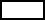   الإعاقة  الجنس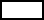   الجنس  الجنس  العمر  العمر  العمر  التهديد أو الانتقام  التهديد أو الانتقامالفئات المحمية بموجب قانون/ أوامر الدولة:الفئات المحمية بموجب قانون/ أوامر الدولة:الفئات المحمية بموجب قانون/ أوامر الدولة:الفئات المحمية بموجب قانون/ أوامر الدولة:الفئات المحمية بموجب قانون/ أوامر الدولة:الفئات المحمية بموجب قانون/ أوامر الدولة:الفئات المحمية بموجب قانون/ أوامر الدولة:الفئات المحمية بموجب قانون/ أوامر الدولة:الفئات المحمية بموجب قانون/ أوامر الدولة:الفئات المحمية بموجب قانون/ أوامر الدولة: الإعاقة   العقيدة العقيدة الجنس الجنس التوجهالجنسي   الدين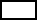  الدين الدين  النسبالجنس  الانتماء العرقي  الانتماء العرقي  العمر  العمر الهوية الجنسية النوعالتعبير النوعالتعبير النوعالتعبير  المحاربين القدامىالحالة الخلفيةاشرح بإيجاز ووضوح قدر الإمكان ما حدث وكيف تعتقد أنك تعرضت للعنصرية. حدد من كان متورطًا. تأكد من تضمين كيفية معاملة أفراد الجمهور الآخرين بشكل مختلف عنك. أرفق أيضًا أي مواد مكتوبة تتعلق بتظلمك، بما في ذلك معلومات الاتصال لأي شهود على الإجراء(الإجراءات) التي أدت إلى التظلم. إذا كانت هناك حاجة إلى مساحة أكبر، فاستخدم أوراقًا إضافية. اشرح بإيجاز ووضوح قدر الإمكان ما حدث وكيف تعتقد أنك تعرضت للعنصرية. حدد من كان متورطًا. تأكد من تضمين كيفية معاملة أفراد الجمهور الآخرين بشكل مختلف عنك. أرفق أيضًا أي مواد مكتوبة تتعلق بتظلمك، بما في ذلك معلومات الاتصال لأي شهود على الإجراء(الإجراءات) التي أدت إلى التظلم. إذا كانت هناك حاجة إلى مساحة أكبر، فاستخدم أوراقًا إضافية. اشرح بإيجاز ووضوح قدر الإمكان ما حدث وكيف تعتقد أنك تعرضت للعنصرية. حدد من كان متورطًا. تأكد من تضمين كيفية معاملة أفراد الجمهور الآخرين بشكل مختلف عنك. أرفق أيضًا أي مواد مكتوبة تتعلق بتظلمك، بما في ذلك معلومات الاتصال لأي شهود على الإجراء(الإجراءات) التي أدت إلى التظلم. إذا كانت هناك حاجة إلى مساحة أكبر، فاستخدم أوراقًا إضافية. اشرح بإيجاز ووضوح قدر الإمكان ما حدث وكيف تعتقد أنك تعرضت للعنصرية. حدد من كان متورطًا. تأكد من تضمين كيفية معاملة أفراد الجمهور الآخرين بشكل مختلف عنك. أرفق أيضًا أي مواد مكتوبة تتعلق بتظلمك، بما في ذلك معلومات الاتصال لأي شهود على الإجراء(الإجراءات) التي أدت إلى التظلم. إذا كانت هناك حاجة إلى مساحة أكبر، فاستخدم أوراقًا إضافية. اشرح بإيجاز ووضوح قدر الإمكان ما حدث وكيف تعتقد أنك تعرضت للعنصرية. حدد من كان متورطًا. تأكد من تضمين كيفية معاملة أفراد الجمهور الآخرين بشكل مختلف عنك. أرفق أيضًا أي مواد مكتوبة تتعلق بتظلمك، بما في ذلك معلومات الاتصال لأي شهود على الإجراء(الإجراءات) التي أدت إلى التظلم. إذا كانت هناك حاجة إلى مساحة أكبر، فاستخدم أوراقًا إضافية. اشرح بإيجاز ووضوح قدر الإمكان ما حدث وكيف تعتقد أنك تعرضت للعنصرية. حدد من كان متورطًا. تأكد من تضمين كيفية معاملة أفراد الجمهور الآخرين بشكل مختلف عنك. أرفق أيضًا أي مواد مكتوبة تتعلق بتظلمك، بما في ذلك معلومات الاتصال لأي شهود على الإجراء(الإجراءات) التي أدت إلى التظلم. إذا كانت هناك حاجة إلى مساحة أكبر، فاستخدم أوراقًا إضافية. اشرح بإيجاز ووضوح قدر الإمكان ما حدث وكيف تعتقد أنك تعرضت للعنصرية. حدد من كان متورطًا. تأكد من تضمين كيفية معاملة أفراد الجمهور الآخرين بشكل مختلف عنك. أرفق أيضًا أي مواد مكتوبة تتعلق بتظلمك، بما في ذلك معلومات الاتصال لأي شهود على الإجراء(الإجراءات) التي أدت إلى التظلم. إذا كانت هناك حاجة إلى مساحة أكبر، فاستخدم أوراقًا إضافية. اشرح بإيجاز ووضوح قدر الإمكان ما حدث وكيف تعتقد أنك تعرضت للعنصرية. حدد من كان متورطًا. تأكد من تضمين كيفية معاملة أفراد الجمهور الآخرين بشكل مختلف عنك. أرفق أيضًا أي مواد مكتوبة تتعلق بتظلمك، بما في ذلك معلومات الاتصال لأي شهود على الإجراء(الإجراءات) التي أدت إلى التظلم. إذا كانت هناك حاجة إلى مساحة أكبر، فاستخدم أوراقًا إضافية. اشرح بإيجاز ووضوح قدر الإمكان ما حدث وكيف تعتقد أنك تعرضت للعنصرية. حدد من كان متورطًا. تأكد من تضمين كيفية معاملة أفراد الجمهور الآخرين بشكل مختلف عنك. أرفق أيضًا أي مواد مكتوبة تتعلق بتظلمك، بما في ذلك معلومات الاتصال لأي شهود على الإجراء(الإجراءات) التي أدت إلى التظلم. إذا كانت هناك حاجة إلى مساحة أكبر، فاستخدم أوراقًا إضافية. اشرح بإيجاز ووضوح قدر الإمكان ما حدث وكيف تعتقد أنك تعرضت للعنصرية. حدد من كان متورطًا. تأكد من تضمين كيفية معاملة أفراد الجمهور الآخرين بشكل مختلف عنك. أرفق أيضًا أي مواد مكتوبة تتعلق بتظلمك، بما في ذلك معلومات الاتصال لأي شهود على الإجراء(الإجراءات) التي أدت إلى التظلم. إذا كانت هناك حاجة إلى مساحة أكبر، فاستخدم أوراقًا إضافية. القسم الثالث: هل تقدمت بشكوى إلى وكالة حماية البيئة، أو أي وكالة أو محكمة أخرى تابعة لولاية أو محلية أو اتحادية؟القسم الثالث: هل تقدمت بشكوى إلى وكالة حماية البيئة، أو أي وكالة أو محكمة أخرى تابعة لولاية أو محلية أو اتحادية؟القسم الثالث: هل تقدمت بشكوى إلى وكالة حماية البيئة، أو أي وكالة أو محكمة أخرى تابعة لولاية أو محلية أو اتحادية؟القسم الثالث: هل تقدمت بشكوى إلى وكالة حماية البيئة، أو أي وكالة أو محكمة أخرى تابعة لولاية أو محلية أو اتحادية؟القسم الثالث: هل تقدمت بشكوى إلى وكالة حماية البيئة، أو أي وكالة أو محكمة أخرى تابعة لولاية أو محلية أو اتحادية؟القسم الثالث: هل تقدمت بشكوى إلى وكالة حماية البيئة، أو أي وكالة أو محكمة أخرى تابعة لولاية أو محلية أو اتحادية؟القسم الثالث: هل تقدمت بشكوى إلى وكالة حماية البيئة، أو أي وكالة أو محكمة أخرى تابعة لولاية أو محلية أو اتحادية؟القسم الثالث: هل تقدمت بشكوى إلى وكالة حماية البيئة، أو أي وكالة أو محكمة أخرى تابعة لولاية أو محلية أو اتحادية؟القسم الثالث: هل تقدمت بشكوى إلى وكالة حماية البيئة، أو أي وكالة أو محكمة أخرى تابعة لولاية أو محلية أو اتحادية؟القسم الثالث: هل تقدمت بشكوى إلى وكالة حماية البيئة، أو أي وكالة أو محكمة أخرى تابعة لولاية أو محلية أو اتحادية؟	نعم 	لاإذا أجبت بنعم على السؤال أعلاه، فيرجى تقديم اسم(أسماء) الوكالة ومعلومات الاتصال بالشخص في الوكالة/ المحكمة التي تم تقديم التظلم فيها. يمكنك إرفاق أوراق إضافية مع مزيد من المعلومات إذا لزم الأمر.اسم(أسماء) الوكالة:مسئول الاتصال:العنوان: المدينة، الولاية، الرمز البريدي: رقم الهاتف:_____________________________________________________________________________________يُرجى ملاحظة: أنه يُمكنك تقديم تظلم بموجب الباب السادس إما إلى وكالة حماية البيئة الأمريكية أو إلى مكتب (إدارة حماية البيئة في ماساتشوستس- MassDEP)للعدالة البيئية أو كليهما. يمكن تقديم التظلمات إلى مكتب (إدارة حماية البيئة في ماساتشوستس- MassDEP) للعدالة البيئية على العنوان المشار إليه في الصفحة الأخيرة من هذا النموذج. يمكن تقديم التظلمات مباشرة إلى وكالة حماية البيئة الأمريكية، مكتب الامتثال للحقوق المدنية الخارجية على العنوان أدناه. يُرجى العلم بأنه: لا يمكن حل التظلمات القائمة فقط على حماية الدولة في وكالة حماية البيئة ولا يمكن تقديمها إلا إلى (إدارة حماية البيئة في ماساتشوستس- MassDEP). يجب إرسال التظلمات المُقدمة مباشرة لوكالة حماية البيئة إلى: مكتب الامتثال للحقوق المدنية الخارجيةوكالة حماية البيئة الامريكية الرمز البريدي 2310A1200 شارع بنسلفانيا، شمال غرب واشنطن، المقاطعة الكولومبية 20460 عناية: مدير مكتب الامتثال للحقوق المدنية الخارجية	نعم 	لاإذا أجبت بنعم على السؤال أعلاه، فيرجى تقديم اسم(أسماء) الوكالة ومعلومات الاتصال بالشخص في الوكالة/ المحكمة التي تم تقديم التظلم فيها. يمكنك إرفاق أوراق إضافية مع مزيد من المعلومات إذا لزم الأمر.اسم(أسماء) الوكالة:مسئول الاتصال:العنوان: المدينة، الولاية، الرمز البريدي: رقم الهاتف:_____________________________________________________________________________________يُرجى ملاحظة: أنه يُمكنك تقديم تظلم بموجب الباب السادس إما إلى وكالة حماية البيئة الأمريكية أو إلى مكتب (إدارة حماية البيئة في ماساتشوستس- MassDEP)للعدالة البيئية أو كليهما. يمكن تقديم التظلمات إلى مكتب (إدارة حماية البيئة في ماساتشوستس- MassDEP) للعدالة البيئية على العنوان المشار إليه في الصفحة الأخيرة من هذا النموذج. يمكن تقديم التظلمات مباشرة إلى وكالة حماية البيئة الأمريكية، مكتب الامتثال للحقوق المدنية الخارجية على العنوان أدناه. يُرجى العلم بأنه: لا يمكن حل التظلمات القائمة فقط على حماية الدولة في وكالة حماية البيئة ولا يمكن تقديمها إلا إلى (إدارة حماية البيئة في ماساتشوستس- MassDEP). يجب إرسال التظلمات المُقدمة مباشرة لوكالة حماية البيئة إلى: مكتب الامتثال للحقوق المدنية الخارجيةوكالة حماية البيئة الامريكية الرمز البريدي 2310A1200 شارع بنسلفانيا، شمال غرب واشنطن، المقاطعة الكولومبية 20460 عناية: مدير مكتب الامتثال للحقوق المدنية الخارجية	نعم 	لاإذا أجبت بنعم على السؤال أعلاه، فيرجى تقديم اسم(أسماء) الوكالة ومعلومات الاتصال بالشخص في الوكالة/ المحكمة التي تم تقديم التظلم فيها. يمكنك إرفاق أوراق إضافية مع مزيد من المعلومات إذا لزم الأمر.اسم(أسماء) الوكالة:مسئول الاتصال:العنوان: المدينة، الولاية، الرمز البريدي: رقم الهاتف:_____________________________________________________________________________________يُرجى ملاحظة: أنه يُمكنك تقديم تظلم بموجب الباب السادس إما إلى وكالة حماية البيئة الأمريكية أو إلى مكتب (إدارة حماية البيئة في ماساتشوستس- MassDEP)للعدالة البيئية أو كليهما. يمكن تقديم التظلمات إلى مكتب (إدارة حماية البيئة في ماساتشوستس- MassDEP) للعدالة البيئية على العنوان المشار إليه في الصفحة الأخيرة من هذا النموذج. يمكن تقديم التظلمات مباشرة إلى وكالة حماية البيئة الأمريكية، مكتب الامتثال للحقوق المدنية الخارجية على العنوان أدناه. يُرجى العلم بأنه: لا يمكن حل التظلمات القائمة فقط على حماية الدولة في وكالة حماية البيئة ولا يمكن تقديمها إلا إلى (إدارة حماية البيئة في ماساتشوستس- MassDEP). يجب إرسال التظلمات المُقدمة مباشرة لوكالة حماية البيئة إلى: مكتب الامتثال للحقوق المدنية الخارجيةوكالة حماية البيئة الامريكية الرمز البريدي 2310A1200 شارع بنسلفانيا، شمال غرب واشنطن، المقاطعة الكولومبية 20460 عناية: مدير مكتب الامتثال للحقوق المدنية الخارجية	نعم 	لاإذا أجبت بنعم على السؤال أعلاه، فيرجى تقديم اسم(أسماء) الوكالة ومعلومات الاتصال بالشخص في الوكالة/ المحكمة التي تم تقديم التظلم فيها. يمكنك إرفاق أوراق إضافية مع مزيد من المعلومات إذا لزم الأمر.اسم(أسماء) الوكالة:مسئول الاتصال:العنوان: المدينة، الولاية، الرمز البريدي: رقم الهاتف:_____________________________________________________________________________________يُرجى ملاحظة: أنه يُمكنك تقديم تظلم بموجب الباب السادس إما إلى وكالة حماية البيئة الأمريكية أو إلى مكتب (إدارة حماية البيئة في ماساتشوستس- MassDEP)للعدالة البيئية أو كليهما. يمكن تقديم التظلمات إلى مكتب (إدارة حماية البيئة في ماساتشوستس- MassDEP) للعدالة البيئية على العنوان المشار إليه في الصفحة الأخيرة من هذا النموذج. يمكن تقديم التظلمات مباشرة إلى وكالة حماية البيئة الأمريكية، مكتب الامتثال للحقوق المدنية الخارجية على العنوان أدناه. يُرجى العلم بأنه: لا يمكن حل التظلمات القائمة فقط على حماية الدولة في وكالة حماية البيئة ولا يمكن تقديمها إلا إلى (إدارة حماية البيئة في ماساتشوستس- MassDEP). يجب إرسال التظلمات المُقدمة مباشرة لوكالة حماية البيئة إلى: مكتب الامتثال للحقوق المدنية الخارجيةوكالة حماية البيئة الامريكية الرمز البريدي 2310A1200 شارع بنسلفانيا، شمال غرب واشنطن، المقاطعة الكولومبية 20460 عناية: مدير مكتب الامتثال للحقوق المدنية الخارجية	نعم 	لاإذا أجبت بنعم على السؤال أعلاه، فيرجى تقديم اسم(أسماء) الوكالة ومعلومات الاتصال بالشخص في الوكالة/ المحكمة التي تم تقديم التظلم فيها. يمكنك إرفاق أوراق إضافية مع مزيد من المعلومات إذا لزم الأمر.اسم(أسماء) الوكالة:مسئول الاتصال:العنوان: المدينة، الولاية، الرمز البريدي: رقم الهاتف:_____________________________________________________________________________________يُرجى ملاحظة: أنه يُمكنك تقديم تظلم بموجب الباب السادس إما إلى وكالة حماية البيئة الأمريكية أو إلى مكتب (إدارة حماية البيئة في ماساتشوستس- MassDEP)للعدالة البيئية أو كليهما. يمكن تقديم التظلمات إلى مكتب (إدارة حماية البيئة في ماساتشوستس- MassDEP) للعدالة البيئية على العنوان المشار إليه في الصفحة الأخيرة من هذا النموذج. يمكن تقديم التظلمات مباشرة إلى وكالة حماية البيئة الأمريكية، مكتب الامتثال للحقوق المدنية الخارجية على العنوان أدناه. يُرجى العلم بأنه: لا يمكن حل التظلمات القائمة فقط على حماية الدولة في وكالة حماية البيئة ولا يمكن تقديمها إلا إلى (إدارة حماية البيئة في ماساتشوستس- MassDEP). يجب إرسال التظلمات المُقدمة مباشرة لوكالة حماية البيئة إلى: مكتب الامتثال للحقوق المدنية الخارجيةوكالة حماية البيئة الامريكية الرمز البريدي 2310A1200 شارع بنسلفانيا، شمال غرب واشنطن، المقاطعة الكولومبية 20460 عناية: مدير مكتب الامتثال للحقوق المدنية الخارجية	نعم 	لاإذا أجبت بنعم على السؤال أعلاه، فيرجى تقديم اسم(أسماء) الوكالة ومعلومات الاتصال بالشخص في الوكالة/ المحكمة التي تم تقديم التظلم فيها. يمكنك إرفاق أوراق إضافية مع مزيد من المعلومات إذا لزم الأمر.اسم(أسماء) الوكالة:مسئول الاتصال:العنوان: المدينة، الولاية، الرمز البريدي: رقم الهاتف:_____________________________________________________________________________________يُرجى ملاحظة: أنه يُمكنك تقديم تظلم بموجب الباب السادس إما إلى وكالة حماية البيئة الأمريكية أو إلى مكتب (إدارة حماية البيئة في ماساتشوستس- MassDEP)للعدالة البيئية أو كليهما. يمكن تقديم التظلمات إلى مكتب (إدارة حماية البيئة في ماساتشوستس- MassDEP) للعدالة البيئية على العنوان المشار إليه في الصفحة الأخيرة من هذا النموذج. يمكن تقديم التظلمات مباشرة إلى وكالة حماية البيئة الأمريكية، مكتب الامتثال للحقوق المدنية الخارجية على العنوان أدناه. يُرجى العلم بأنه: لا يمكن حل التظلمات القائمة فقط على حماية الدولة في وكالة حماية البيئة ولا يمكن تقديمها إلا إلى (إدارة حماية البيئة في ماساتشوستس- MassDEP). يجب إرسال التظلمات المُقدمة مباشرة لوكالة حماية البيئة إلى: مكتب الامتثال للحقوق المدنية الخارجيةوكالة حماية البيئة الامريكية الرمز البريدي 2310A1200 شارع بنسلفانيا، شمال غرب واشنطن، المقاطعة الكولومبية 20460 عناية: مدير مكتب الامتثال للحقوق المدنية الخارجية	نعم 	لاإذا أجبت بنعم على السؤال أعلاه، فيرجى تقديم اسم(أسماء) الوكالة ومعلومات الاتصال بالشخص في الوكالة/ المحكمة التي تم تقديم التظلم فيها. يمكنك إرفاق أوراق إضافية مع مزيد من المعلومات إذا لزم الأمر.اسم(أسماء) الوكالة:مسئول الاتصال:العنوان: المدينة، الولاية، الرمز البريدي: رقم الهاتف:_____________________________________________________________________________________يُرجى ملاحظة: أنه يُمكنك تقديم تظلم بموجب الباب السادس إما إلى وكالة حماية البيئة الأمريكية أو إلى مكتب (إدارة حماية البيئة في ماساتشوستس- MassDEP)للعدالة البيئية أو كليهما. يمكن تقديم التظلمات إلى مكتب (إدارة حماية البيئة في ماساتشوستس- MassDEP) للعدالة البيئية على العنوان المشار إليه في الصفحة الأخيرة من هذا النموذج. يمكن تقديم التظلمات مباشرة إلى وكالة حماية البيئة الأمريكية، مكتب الامتثال للحقوق المدنية الخارجية على العنوان أدناه. يُرجى العلم بأنه: لا يمكن حل التظلمات القائمة فقط على حماية الدولة في وكالة حماية البيئة ولا يمكن تقديمها إلا إلى (إدارة حماية البيئة في ماساتشوستس- MassDEP). يجب إرسال التظلمات المُقدمة مباشرة لوكالة حماية البيئة إلى: مكتب الامتثال للحقوق المدنية الخارجيةوكالة حماية البيئة الامريكية الرمز البريدي 2310A1200 شارع بنسلفانيا، شمال غرب واشنطن، المقاطعة الكولومبية 20460 عناية: مدير مكتب الامتثال للحقوق المدنية الخارجية	نعم 	لاإذا أجبت بنعم على السؤال أعلاه، فيرجى تقديم اسم(أسماء) الوكالة ومعلومات الاتصال بالشخص في الوكالة/ المحكمة التي تم تقديم التظلم فيها. يمكنك إرفاق أوراق إضافية مع مزيد من المعلومات إذا لزم الأمر.اسم(أسماء) الوكالة:مسئول الاتصال:العنوان: المدينة، الولاية، الرمز البريدي: رقم الهاتف:_____________________________________________________________________________________يُرجى ملاحظة: أنه يُمكنك تقديم تظلم بموجب الباب السادس إما إلى وكالة حماية البيئة الأمريكية أو إلى مكتب (إدارة حماية البيئة في ماساتشوستس- MassDEP)للعدالة البيئية أو كليهما. يمكن تقديم التظلمات إلى مكتب (إدارة حماية البيئة في ماساتشوستس- MassDEP) للعدالة البيئية على العنوان المشار إليه في الصفحة الأخيرة من هذا النموذج. يمكن تقديم التظلمات مباشرة إلى وكالة حماية البيئة الأمريكية، مكتب الامتثال للحقوق المدنية الخارجية على العنوان أدناه. يُرجى العلم بأنه: لا يمكن حل التظلمات القائمة فقط على حماية الدولة في وكالة حماية البيئة ولا يمكن تقديمها إلا إلى (إدارة حماية البيئة في ماساتشوستس- MassDEP). يجب إرسال التظلمات المُقدمة مباشرة لوكالة حماية البيئة إلى: مكتب الامتثال للحقوق المدنية الخارجيةوكالة حماية البيئة الامريكية الرمز البريدي 2310A1200 شارع بنسلفانيا، شمال غرب واشنطن، المقاطعة الكولومبية 20460 عناية: مدير مكتب الامتثال للحقوق المدنية الخارجية	نعم 	لاإذا أجبت بنعم على السؤال أعلاه، فيرجى تقديم اسم(أسماء) الوكالة ومعلومات الاتصال بالشخص في الوكالة/ المحكمة التي تم تقديم التظلم فيها. يمكنك إرفاق أوراق إضافية مع مزيد من المعلومات إذا لزم الأمر.اسم(أسماء) الوكالة:مسئول الاتصال:العنوان: المدينة، الولاية، الرمز البريدي: رقم الهاتف:_____________________________________________________________________________________يُرجى ملاحظة: أنه يُمكنك تقديم تظلم بموجب الباب السادس إما إلى وكالة حماية البيئة الأمريكية أو إلى مكتب (إدارة حماية البيئة في ماساتشوستس- MassDEP)للعدالة البيئية أو كليهما. يمكن تقديم التظلمات إلى مكتب (إدارة حماية البيئة في ماساتشوستس- MassDEP) للعدالة البيئية على العنوان المشار إليه في الصفحة الأخيرة من هذا النموذج. يمكن تقديم التظلمات مباشرة إلى وكالة حماية البيئة الأمريكية، مكتب الامتثال للحقوق المدنية الخارجية على العنوان أدناه. يُرجى العلم بأنه: لا يمكن حل التظلمات القائمة فقط على حماية الدولة في وكالة حماية البيئة ولا يمكن تقديمها إلا إلى (إدارة حماية البيئة في ماساتشوستس- MassDEP). يجب إرسال التظلمات المُقدمة مباشرة لوكالة حماية البيئة إلى: مكتب الامتثال للحقوق المدنية الخارجيةوكالة حماية البيئة الامريكية الرمز البريدي 2310A1200 شارع بنسلفانيا، شمال غرب واشنطن، المقاطعة الكولومبية 20460 عناية: مدير مكتب الامتثال للحقوق المدنية الخارجية	نعم 	لاإذا أجبت بنعم على السؤال أعلاه، فيرجى تقديم اسم(أسماء) الوكالة ومعلومات الاتصال بالشخص في الوكالة/ المحكمة التي تم تقديم التظلم فيها. يمكنك إرفاق أوراق إضافية مع مزيد من المعلومات إذا لزم الأمر.اسم(أسماء) الوكالة:مسئول الاتصال:العنوان: المدينة، الولاية، الرمز البريدي: رقم الهاتف:_____________________________________________________________________________________يُرجى ملاحظة: أنه يُمكنك تقديم تظلم بموجب الباب السادس إما إلى وكالة حماية البيئة الأمريكية أو إلى مكتب (إدارة حماية البيئة في ماساتشوستس- MassDEP)للعدالة البيئية أو كليهما. يمكن تقديم التظلمات إلى مكتب (إدارة حماية البيئة في ماساتشوستس- MassDEP) للعدالة البيئية على العنوان المشار إليه في الصفحة الأخيرة من هذا النموذج. يمكن تقديم التظلمات مباشرة إلى وكالة حماية البيئة الأمريكية، مكتب الامتثال للحقوق المدنية الخارجية على العنوان أدناه. يُرجى العلم بأنه: لا يمكن حل التظلمات القائمة فقط على حماية الدولة في وكالة حماية البيئة ولا يمكن تقديمها إلا إلى (إدارة حماية البيئة في ماساتشوستس- MassDEP). يجب إرسال التظلمات المُقدمة مباشرة لوكالة حماية البيئة إلى: مكتب الامتثال للحقوق المدنية الخارجيةوكالة حماية البيئة الامريكية الرمز البريدي 2310A1200 شارع بنسلفانيا، شمال غرب واشنطن، المقاطعة الكولومبية 20460 عناية: مدير مكتب الامتثال للحقوق المدنية الخارجيةالقسم الخامس: التوقيع:القسم الخامس: التوقيع:القسم الخامس: التوقيع:القسم الخامس: التوقيع:القسم الخامس: التوقيع:القسم الخامس: التوقيع:القسم الخامس: التوقيع:القسم الخامس: التوقيع:القسم الخامس: التوقيع:القسم الخامس: التوقيع:يرجى التوقيع أدناه. يُمكنك إرفاق أي مواد مكتوبة أو معلومات أخرى تعتقد أنها متعلقة بتظلمك أو شكواك.وقعت تحت المعرفة بآلام وعقوبات الحنث باليمين في هذا اليوم _______ من _______________، 20_____.____________________________________               التوقيع ملاحظة: لا يمكن لـ (إدارة حماية البيئة في ماساتشوستس- MassDEP) قبول تظلم أو شكوى دون توقيع. يُرجى إرسال النموذج المكتمل إلكترونيًا أو إرساله بالبريد إلى: (إدارة حماية البيئة في ماساتشوستس- MassDEP) 100 شارع كامبريدج، جناح 900، بوسطن، ماساتشوستس 02114دينين م. سيمبسون، منسق مكافحة العنصرية البريد الإلكتروني: deneen.simpson@mass.govيرجى التوقيع أدناه. يُمكنك إرفاق أي مواد مكتوبة أو معلومات أخرى تعتقد أنها متعلقة بتظلمك أو شكواك.وقعت تحت المعرفة بآلام وعقوبات الحنث باليمين في هذا اليوم _______ من _______________، 20_____.____________________________________               التوقيع ملاحظة: لا يمكن لـ (إدارة حماية البيئة في ماساتشوستس- MassDEP) قبول تظلم أو شكوى دون توقيع. يُرجى إرسال النموذج المكتمل إلكترونيًا أو إرساله بالبريد إلى: (إدارة حماية البيئة في ماساتشوستس- MassDEP) 100 شارع كامبريدج، جناح 900، بوسطن، ماساتشوستس 02114دينين م. سيمبسون، منسق مكافحة العنصرية البريد الإلكتروني: deneen.simpson@mass.govيرجى التوقيع أدناه. يُمكنك إرفاق أي مواد مكتوبة أو معلومات أخرى تعتقد أنها متعلقة بتظلمك أو شكواك.وقعت تحت المعرفة بآلام وعقوبات الحنث باليمين في هذا اليوم _______ من _______________، 20_____.____________________________________               التوقيع ملاحظة: لا يمكن لـ (إدارة حماية البيئة في ماساتشوستس- MassDEP) قبول تظلم أو شكوى دون توقيع. يُرجى إرسال النموذج المكتمل إلكترونيًا أو إرساله بالبريد إلى: (إدارة حماية البيئة في ماساتشوستس- MassDEP) 100 شارع كامبريدج، جناح 900، بوسطن، ماساتشوستس 02114دينين م. سيمبسون، منسق مكافحة العنصرية البريد الإلكتروني: deneen.simpson@mass.govيرجى التوقيع أدناه. يُمكنك إرفاق أي مواد مكتوبة أو معلومات أخرى تعتقد أنها متعلقة بتظلمك أو شكواك.وقعت تحت المعرفة بآلام وعقوبات الحنث باليمين في هذا اليوم _______ من _______________، 20_____.____________________________________               التوقيع ملاحظة: لا يمكن لـ (إدارة حماية البيئة في ماساتشوستس- MassDEP) قبول تظلم أو شكوى دون توقيع. يُرجى إرسال النموذج المكتمل إلكترونيًا أو إرساله بالبريد إلى: (إدارة حماية البيئة في ماساتشوستس- MassDEP) 100 شارع كامبريدج، جناح 900، بوسطن، ماساتشوستس 02114دينين م. سيمبسون، منسق مكافحة العنصرية البريد الإلكتروني: deneen.simpson@mass.govيرجى التوقيع أدناه. يُمكنك إرفاق أي مواد مكتوبة أو معلومات أخرى تعتقد أنها متعلقة بتظلمك أو شكواك.وقعت تحت المعرفة بآلام وعقوبات الحنث باليمين في هذا اليوم _______ من _______________، 20_____.____________________________________               التوقيع ملاحظة: لا يمكن لـ (إدارة حماية البيئة في ماساتشوستس- MassDEP) قبول تظلم أو شكوى دون توقيع. يُرجى إرسال النموذج المكتمل إلكترونيًا أو إرساله بالبريد إلى: (إدارة حماية البيئة في ماساتشوستس- MassDEP) 100 شارع كامبريدج، جناح 900، بوسطن، ماساتشوستس 02114دينين م. سيمبسون، منسق مكافحة العنصرية البريد الإلكتروني: deneen.simpson@mass.govيرجى التوقيع أدناه. يُمكنك إرفاق أي مواد مكتوبة أو معلومات أخرى تعتقد أنها متعلقة بتظلمك أو شكواك.وقعت تحت المعرفة بآلام وعقوبات الحنث باليمين في هذا اليوم _______ من _______________، 20_____.____________________________________               التوقيع ملاحظة: لا يمكن لـ (إدارة حماية البيئة في ماساتشوستس- MassDEP) قبول تظلم أو شكوى دون توقيع. يُرجى إرسال النموذج المكتمل إلكترونيًا أو إرساله بالبريد إلى: (إدارة حماية البيئة في ماساتشوستس- MassDEP) 100 شارع كامبريدج، جناح 900، بوسطن، ماساتشوستس 02114دينين م. سيمبسون، منسق مكافحة العنصرية البريد الإلكتروني: deneen.simpson@mass.govيرجى التوقيع أدناه. يُمكنك إرفاق أي مواد مكتوبة أو معلومات أخرى تعتقد أنها متعلقة بتظلمك أو شكواك.وقعت تحت المعرفة بآلام وعقوبات الحنث باليمين في هذا اليوم _______ من _______________، 20_____.____________________________________               التوقيع ملاحظة: لا يمكن لـ (إدارة حماية البيئة في ماساتشوستس- MassDEP) قبول تظلم أو شكوى دون توقيع. يُرجى إرسال النموذج المكتمل إلكترونيًا أو إرساله بالبريد إلى: (إدارة حماية البيئة في ماساتشوستس- MassDEP) 100 شارع كامبريدج، جناح 900، بوسطن، ماساتشوستس 02114دينين م. سيمبسون، منسق مكافحة العنصرية البريد الإلكتروني: deneen.simpson@mass.govيرجى التوقيع أدناه. يُمكنك إرفاق أي مواد مكتوبة أو معلومات أخرى تعتقد أنها متعلقة بتظلمك أو شكواك.وقعت تحت المعرفة بآلام وعقوبات الحنث باليمين في هذا اليوم _______ من _______________، 20_____.____________________________________               التوقيع ملاحظة: لا يمكن لـ (إدارة حماية البيئة في ماساتشوستس- MassDEP) قبول تظلم أو شكوى دون توقيع. يُرجى إرسال النموذج المكتمل إلكترونيًا أو إرساله بالبريد إلى: (إدارة حماية البيئة في ماساتشوستس- MassDEP) 100 شارع كامبريدج، جناح 900، بوسطن، ماساتشوستس 02114دينين م. سيمبسون، منسق مكافحة العنصرية البريد الإلكتروني: deneen.simpson@mass.govيرجى التوقيع أدناه. يُمكنك إرفاق أي مواد مكتوبة أو معلومات أخرى تعتقد أنها متعلقة بتظلمك أو شكواك.وقعت تحت المعرفة بآلام وعقوبات الحنث باليمين في هذا اليوم _______ من _______________، 20_____.____________________________________               التوقيع ملاحظة: لا يمكن لـ (إدارة حماية البيئة في ماساتشوستس- MassDEP) قبول تظلم أو شكوى دون توقيع. يُرجى إرسال النموذج المكتمل إلكترونيًا أو إرساله بالبريد إلى: (إدارة حماية البيئة في ماساتشوستس- MassDEP) 100 شارع كامبريدج، جناح 900، بوسطن، ماساتشوستس 02114دينين م. سيمبسون، منسق مكافحة العنصرية البريد الإلكتروني: deneen.simpson@mass.govيرجى التوقيع أدناه. يُمكنك إرفاق أي مواد مكتوبة أو معلومات أخرى تعتقد أنها متعلقة بتظلمك أو شكواك.وقعت تحت المعرفة بآلام وعقوبات الحنث باليمين في هذا اليوم _______ من _______________، 20_____.____________________________________               التوقيع ملاحظة: لا يمكن لـ (إدارة حماية البيئة في ماساتشوستس- MassDEP) قبول تظلم أو شكوى دون توقيع. يُرجى إرسال النموذج المكتمل إلكترونيًا أو إرساله بالبريد إلى: (إدارة حماية البيئة في ماساتشوستس- MassDEP) 100 شارع كامبريدج، جناح 900، بوسطن، ماساتشوستس 02114دينين م. سيمبسون، منسق مكافحة العنصرية البريد الإلكتروني: deneen.simpson@mass.gov